TEXTOS APROVADOSP8_TA(2019)0365Nomeação de um membro do Tribunal de Contas – Ivana MaletićComissão do Controlo OrçamentalPE636.349Decisão do Parlamento Europeu, de 16 de abril de 2019, sobre a proposta de nomeação de Ivana Maletić para o cargo de membro do Tribunal de Contas (C8-0116/2019 – 2019/0803(NLE))(Consulta)O Parlamento Europeu,–	Tendo em conta o artigo 286.º, n.º 2, do Tratado sobre o Funcionamento da União Europeia, nos termos do qual foi consultado pelo Conselho (C8-0116/2019),–	Tendo em conta o artigo 121.º do seu Regimento,–	Tendo em conta o relatório da Comissão do Controlo Orçamental (A8-0195/2019),A.	Considerando que, por carta de 5 de março de 2019, o Conselho consultou o Parlamento sobre a nomeação de Ivana Maletić para as funções de membro do Tribunal de Contas;B.	Considerando que a Comissão do Controlo Orçamental avaliou as qualificações da candidata proposta, nomeadamente quanto às condições estabelecidas no artigo 286.º, n.º 1, do Tratado sobre o Funcionamento da União Europeia; C.	Considerando que, na sua reunião de 8 de abril de 2019, a Comissão do Controlo Orçamental procedeu à audição da candidata proposta pelo Conselho para o cargo de membro do Tribunal de Contas;1.	Dá parecer favorável à proposta do Conselho de nomeação de Ivana Maletić para o cargo de membro do Tribunal de Contas;2.	Encarrega o seu Presidente de transmitir a presente decisão ao Conselho e, para conhecimento, ao Tribunal de Contas, às restantes instituições da União Europeia e às instituições de controlo dos Estados-Membros.Parlamento Europeu2014-2019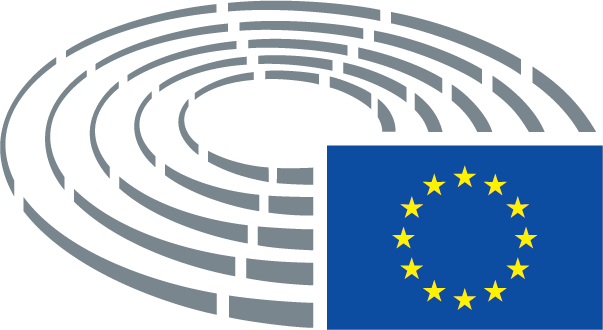 